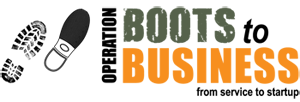 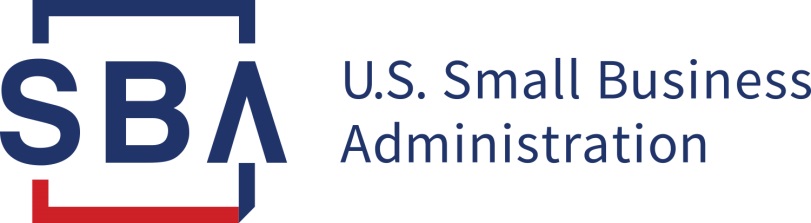 Are you interested in starting your own business?Please join us for Virtual Boots to BusinessA Free, Two-Day Entrepreneurial Training for VeteransAugust 25 and 26 20218:30 am – 4:00 pmBoots to Business is a two-step training program developed to introduce Veterans and transitioning service members to business ownership. This 2-day workshop helps ensure that every participant has access to a standardized entrepreneurship training track and the small business resources in their local communities.  Any veteran, spouse and/or dependent children over 18 are welcome to participate!After completing the 2-day Boots to Business session, participants will have the tools and knowledge they need to identify a business opportunity, draft a business plan, connect with local small business resources, and launch their small business.  If you have any questions, please contact Miguel Moralez at 603-225-1601 or email miguel.moralez@sba.gov 